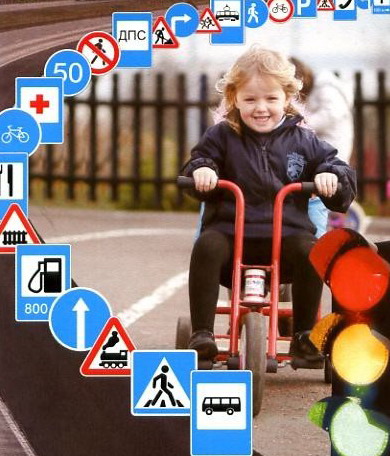 Среди всех участников дорожного движения – водителей ,пешеходов пассажиров – самым подвижным и непредсказуемым участником дорожного движения является ребёнок. Дошкольники  наиболее часто подвергаются  несчастным случаям , они не разбираются в дорожных знаках ,правилах дорожного движения  на  дорогах.Кто  поможет  ребёнку  приобрести  не только навыки полезной деятельности  в предстоящей жизни ,но и навыки ,которые помогут эту жизнь сохранить ,как остаться живым и здоровым  в окружающей среде ,в том числе и дорожно- транспортной  среде,  очень динамичной , в  которой ситуации быстро меняются ?В первую очередь - это семья. В семье на жалеют времени на то ,чтобы поиграть  с ребёнком ,научить рисовать и читать , но редко  находят пять минут в день или даже в неделю, чтобы обучить ребёнка  правилам безопасного поведения на дороге, уберечь его от несчастного случая .А ведь роль семьи ,мамы ,папы, бабушки ,дедушки, старших братьев и сестёр  в воспитании ребёнка трудно переоценить . С точки зрения ребёнка всё что делают ,особенно мама и папа ,- правильно и лучше не бывает. Ребёнок запоминает это и при осмыслении ситуации опирается на эти знания: он учиться ,копирует ,и доверяет взрослому .Чаще разговаривайте с ребёнком о правилах безопасности и сохранении жизни Используйте  наглядные примеры ,художественную литературу ,игровые ситуации ,соблюдайте правила дорожного движения сами и учите этому ребёнка.                                                Родители для ребёнка в возрасте до 7 лет  являются образцом поведения , об этом должны помнить все ,кто делают первый шаг на проезжую часть дороги, держа в своих  руках ладонь маленького существа  , неуверенно шагающего по жизни .